STUDENT TRAVEL AWARD Student Development Working Group of The Wildlife Society The Student Development Working Group (SDWG) is offering three travel awards to help undergraduate and graduate students attend the 2018 TWS Annual Conference in Cleveland, Ohio, October 7-11, 2018. The grants will cover the recipients’ conference registration. Applications are due July 1, 2018 5:00 PM EST. If awarded, recipient will receive reimbursement check at the annual conference. The successful candidate will be chosen by the SDWG Awards Committee using the following evaluation criteria: Eligibility All applicants must meet the following criteria: Be a current student enrolled at an accredited College/University or have graduated in past year Be a current member of SDWG (all student TWS members are automatically SDWG members) Have not previously received a SDWG travel award Documents All applicants must submit electronic copies of the following: A completed application form (see below). This form must be signed by the student and accompanied by a copy of the students unofficial transcript. Students must include projected expenses (travel, registration, lodging, meals, etc.) and any other available funding. An essay, not to exceed 350 words, describing your contributions to TWS (including your local Chapter) and wildlife conservation and management as a whole. This should include an explanation of why you should receive this award. If you are presenting, please include the abstract of your poster or oral presentation and proof of acceptance (acceptance letter from TWS). Please consolidate all requested documents into one PDF document.Note Applicants will be notified of the award results by 1 August 2018. The award recipient(s) must submit their registration receipt to the SDWG. The award recipient(s) is expected to attend the SDWG annual meeting during the conference to receive their award (Date and Time TBD). In addition, recipient(s) will also write a short article for the SDWG's newsletter about their conference experience or another relevant subject. Please submit all application materials (or questions) to: Kristi ConfortinPast Chair– Student Development Working Group kaconfortin@bsu.edu Please include “SDWG Travel Award” in the email subject line. 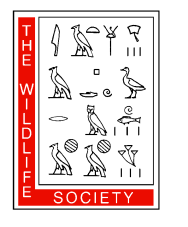 SDWG Student Travel Award Application Form (Please print or type) Applicant Information __________________________________________________________________ Name __________________________________________________________________ Mailing Address __________________________________________________________________
City Prov/State Postal/ZIP code ___________________________________________(______)________________ Email 						Phone Have you received a SDWG Student Travel Award in previously (X)?  Yes _______ No _______ School Information __________________________________________________________________________________ College/University __________________________________________________________________________________Degree Sought __________________________________________________________________________________ Expected or Actual Graduation Date 			Name of Advisor Poster or Oral Presentation Information (If applicable) Are you presenting a poster or oral presentation (X)? 	No _______ Poster _______ Oral _______ If so, are you the lead author (X)? 			Yes _______ No _______ Will you be making the presentation (X)? 		Yes _______ No _______ Presentation has been (X): 			Approved _______ Submitted (Waiting for response) _______ __________________________________________________________________________________ Presentation/Poster Title __________________________________________________________________________________ Session/Symposium Summary of Conference Expenses Projected Expenses (be detailed) If outstanding financial needs exceed total funding requested from SDWG ($310), please attach details explaining how the difference will be made up. Verification The undersigned assures that the information supplied above and on attached documents is true, that the applicant meets the eligibility requirements as stated herein, and that the financial need as stated is accurate. ____________________________________________________________ Student Signature 							Date DetailsCostRegistration$Accommodation$Travel$Other (Specify)$Total projected expenses:$Total funds available from other sources (specify)$Outstanding financial need$